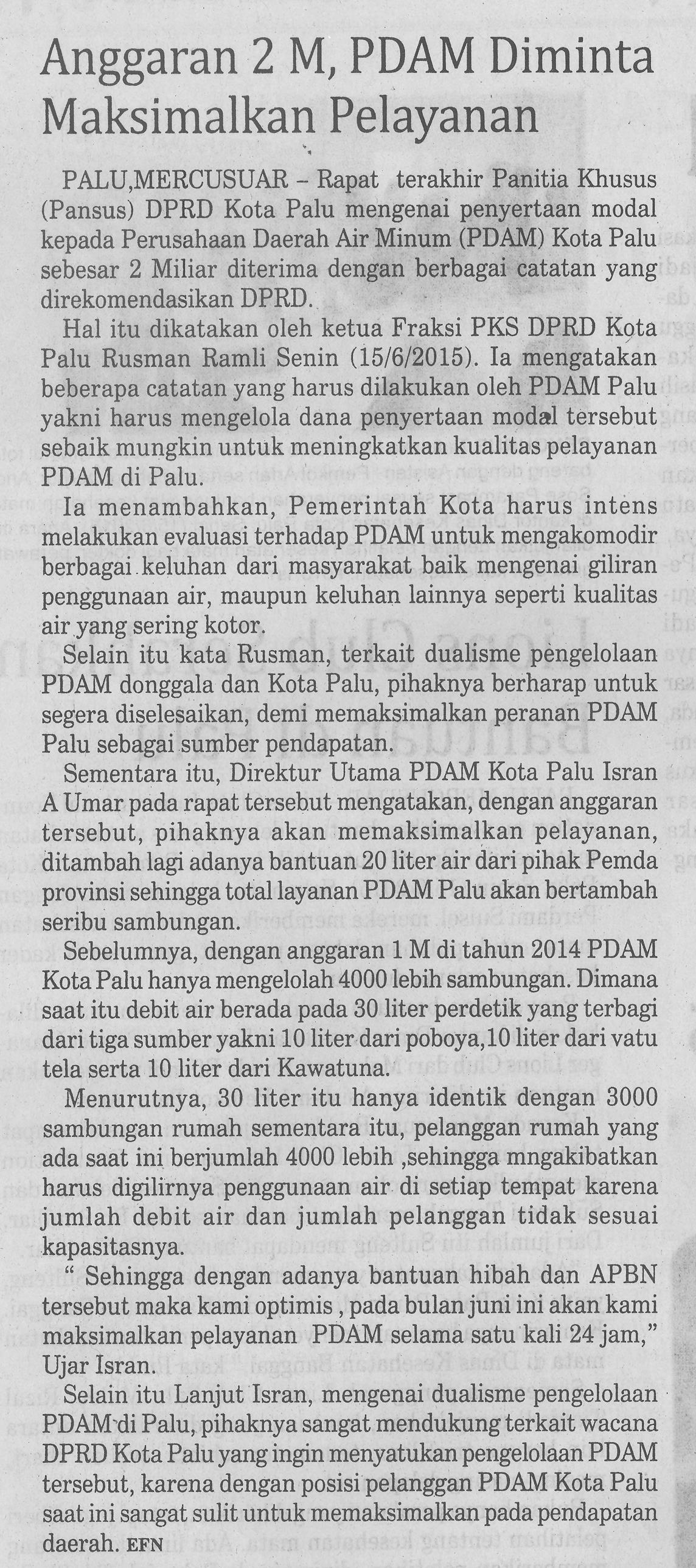 Harian    :MercusuarKasubaudSulteng IHari, tanggal:Selasa, 16 Juni 2015KasubaudSulteng IKeterangan:Anggaran Rp2 M, PDAM Diminta Maksimalkan PelayananKasubaudSulteng IEntitas:PaluKasubaudSulteng I